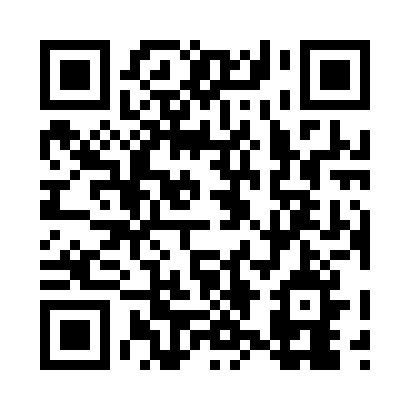 Prayer times for Altenesch, GermanyMon 1 Apr 2024 - Tue 30 Apr 2024High Latitude Method: Angle Based RulePrayer Calculation Method: Muslim World LeagueAsar Calculation Method: ShafiPrayer times provided by https://www.salahtimes.comDateDayFajrSunriseDhuhrAsrMaghribIsha1Mon4:546:581:295:028:019:582Tue4:516:561:295:038:0310:003Wed4:486:541:295:048:0510:034Thu4:456:511:285:058:0710:055Fri4:426:491:285:068:0810:086Sat4:396:461:285:078:1010:107Sun4:356:441:285:078:1210:138Mon4:326:421:275:088:1410:159Tue4:296:391:275:098:1610:1810Wed4:266:371:275:108:1710:2011Thu4:226:351:265:118:1910:2312Fri4:196:321:265:128:2110:2613Sat4:166:301:265:138:2310:2814Sun4:126:281:265:148:2510:3115Mon4:096:261:255:158:2610:3416Tue4:056:231:255:158:2810:3717Wed4:026:211:255:168:3010:4018Thu3:586:191:255:178:3210:4319Fri3:556:171:255:188:3410:4620Sat3:516:141:245:198:3510:4921Sun3:486:121:245:198:3710:5222Mon3:446:101:245:208:3910:5523Tue3:406:081:245:218:4110:5824Wed3:366:061:245:228:4211:0125Thu3:336:041:235:238:4411:0426Fri3:296:011:235:238:4611:0827Sat3:255:591:235:248:4811:1128Sun3:215:571:235:258:5011:1529Mon3:165:551:235:268:5111:1830Tue3:125:531:235:268:5311:22